Old City Traders’ Postcard examples (complete set is 12 postcards)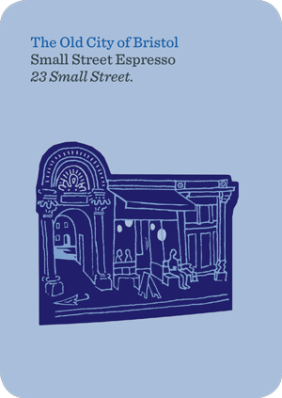 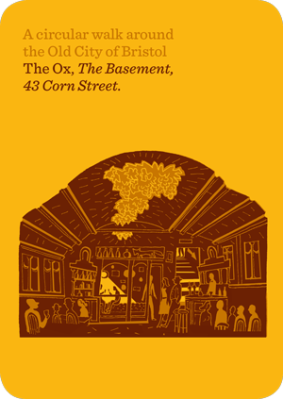 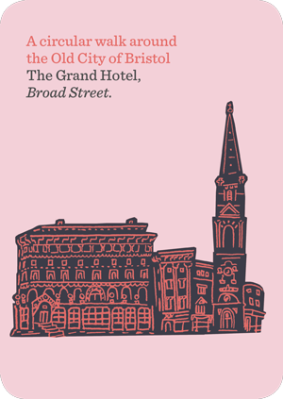 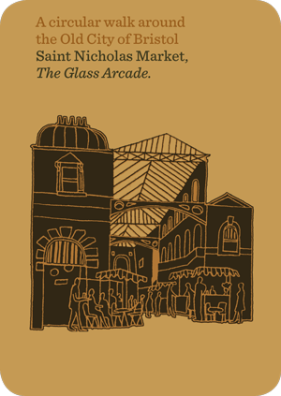 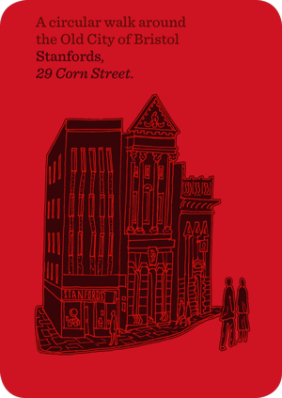 